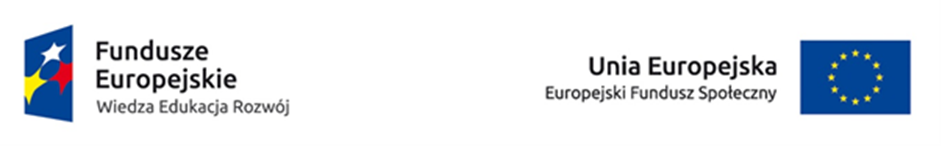 Powiatowy Urząd pracy w Żyrardowie informuje, że w związku z wyczerpaniem środków finansowych na organizowanie staży w ramach programu europejskiego PO WER przyjmowanie wniosków w ramach tego programu zostało wstrzymane od dnia 22.03.2017r.